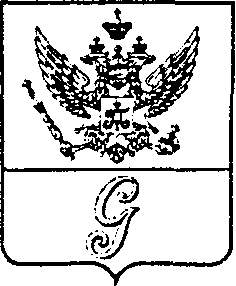 СОВЕТ  ДЕПУТАТОВ  МУНИЦИПАЛЬНОГО  ОБРАЗОВАНИЯ  «ГОРОД  ГАТЧИНА»ГАТЧИНСКОГО  МУНИЦИПАЛЬНОГО  РАЙОНАТРЕТЬЕГО  СОЗЫВАРЕШЕНИЕот 26 сентября 2018 года                                                                               № 41                                            Об утверждении Положения о порядке организациии проведении общественных обсуждений, публичных слушаний по проектам генеральных планов, проектам правил землепользования и застройки, проектам планировки территории, проектам межевания территории, проектам правил благоустройства территорий, проектамрешений о предоставлении разрешения на условно разрешенный вид использования земельного участка или объекта капитального строительства, проектам решений о предоставлении разрешения на отклонение от предельных параметров разрешенного строительства, реконструкции объектов капитального строительства на территории муниципального образования «Город Гатчина» Гатчинского муниципального района Ленинградской областиВ соответствии со статьей 5.1 Градостроительного кодексом Российской Федерации, Федеральным законом от 06.10.2003 №131-ФЗ «Об общих принципах организации местного самоуправления в Российской Федерации», Областным законом Ленинградской области от 07.07.2014 №45-оз «О перераспределении полномочий в области градостроительной деятельности между органами государственной власти Ленинградской области и органами местного самоуправления Ленинградской области», Уставом МО «Город Гатчина» в целях обеспечения участия населения МО «Город Гатчина» в осуществлении местного самоуправления   совет депутатов муниципального образования «Город Гатчина»РЕШИЛ:1. Утвердить Положение о порядке организации и проведении общественных обсуждений, публичных слушаний по проектам генеральных планов, проектам правил землепользования и застройки, проектам планировки территории, проектам межевания территории, проектам правил благоустройства территорий, проектам решений о предоставлении разрешения на условно разрешенный вид использования земельного участка или объекта капитального строительства, проектам решений о предоставлении разрешения на отклонение от предельных параметров разрешенного строительства, реконструкции объектов капитального строительства на территории муниципального образования «Город Гатчина» Гатчинского муниципального района Ленинградской области согласно приложению.2. Настоящее решение вступает в силу со дня его официального опубликования в газете «Гатчинская правда» и подлежит размещению на официальном сайте МО «Город Гатчина» и официальном сайте Гатчинского муниципального района.3. Контроль за исполнением настоящего решения возложить на постоянную комиссию совета депутатов МО «Город Гатчина» по вопросам жилищно-коммунального хозяйства, энергетики, землепользования, градостроительства и экологии.Глава МО «Город Гатчина» - Председатель совета депутатовМО «Город Гатчина»                                                                 В.А. ФилоненкоПриложение                                                                                                                                                                                                                                                                                                                 к решению совета депутатов                                                                                                                                                МО «Город Гатчина»                                                                                                Гатчинского муниципального района                                                                                                     от 26.09.2018  № 41Положение
о порядке организации и проведении общественных обсуждений, публичных слушаний по проектам генеральных планов, проектам правил землепользования и застройки, проектам планировки территории, проектам межевания территории, проектам правил благоустройства территорий, проектам решений о предоставлении разрешения на условно разрешенный вид использования земельного участка или объекта капитального строительства, проектам решений о предоставлении разрешения на отклонение от предельных параметров разрешенного строительства, реконструкции объектов капитального строительства на территории муниципального образования «Город Гатчина» Гатчинского муниципального района Ленинградской областиНастоящее Положение о порядке организации и проведении общественных обсуждений, публичных слушаний по проектам генеральных планов, проектам правил землепользования и застройки, проектам планировки территории, проектам межевания территории, проектам правил благоустройства территорий, проектам решений о предоставлении разрешения на условно разрешенный вид использования земельного участка или объекта капитального строительства, проектам решений о предоставлении разрешения на отклонение от предельных параметров разрешенного строительства, реконструкции объектов капитального строительства на территории муниципального образования «Город Гатчина» Гатчинского муниципального района Ленинградской области (далее - Положение) разработано в соответствии с Конституцией Российской Федерации, Федеральным законом «Об общих принципах организации местного самоуправления в Российской Федерации», областным законом Ленинградской области от 07.07.2014 №45-оз «О перераспределении полномочий в области градостроительной деятельности между органами государственной власти Ленинградской области и органами местного самоуправления Ленинградской области», Уставом муниципального образования «Город Гатчина», определяет порядок организации и проведения публичных слушаний, общественных обсуждений на территории муниципального образования «Город Гатчина» Гатчинского муниципального района и направлено на реализацию прав граждан на непосредственное осуществление местного самоуправления.При принятии решений результаты общественных обсуждений, публичных слушаний носят рекомендательный характер.1. Порядок организации и проведения общественных обсуждений, публичных слушаний 1.1. Предметом общественных обсуждений, публичных слушаний, проводимых в соответствии с настоящим Положением, являются:а) проект генерального плана муниципального образования, а также проект внесения изменений в генеральный план муниципального образования (за исключением случаев, предусмотренных частью 18 статьи 24 Градостроительного кодекса Российской Федерации);б) проект правил землепользования и застройки муниципального образования, а также проект внесения изменений в правила землепользования и застройки муниципального образования;в) проект планировки территории и проект межевания территории;г) проект решения о предоставлении разрешения на условно разрешенный вид использования земельного участка или объекта капитального строительства;д) проект решения о предоставлении разрешения на отклонение от предельных параметров разрешенного строительства, реконструкции объектов капитального строительства;е) проекты правил благоустройства и проекты внесения изменений в них.1.2. Процедура проведения общественных обсуждений состоит из следующих этапов:1) оповещение о начале общественных обсуждений;2) размещение проекта, подлежащего рассмотрению на общественных обсуждениях, и информационных материалов к нему на официальном сайте Гатчинского муниципального района в информационно-телекоммуникационной сети "Интернет" по адресу http://radm.gtn.ru (далее в настоящем Положении - официальный сайт) и (или) в государственной или муниципальной информационной системе, обеспечивающей проведение общественных обсуждений с использованием информационно-телекоммуникационной сети "Интернет" (далее также - сеть "Интернет"), либо на региональном портале государственных и муниципальных услуг (далее в настоящем Положении - информационные системы) и открытие экспозиции или экспозиций такого проекта;3) проведение экспозиции проекта, подлежащего рассмотрению на общественных обсуждениях;4) подготовка и оформление протокола общественных обсуждений;5) подготовка и опубликование заключения о результатах общественных обсуждений.1.3. Процедура проведения публичных слушаний состоит из следующих этапов:1) оповещение о начале публичных слушаний;2) размещение проекта, подлежащего рассмотрению на публичных слушаниях, и информационных материалов к нему на официальном сайте и открытие экспозиции или экспозиций такого проекта;3) проведение экспозиции проекта, подлежащего рассмотрению на публичных слушаниях;4) проведение собрания или собраний участников публичных слушаний;5) подготовка и оформление протокола публичных слушаний;6) подготовка и опубликование заключения о результатах публичных слушаний.1.4. В течение всего периода размещения проекта, подлежащего рассмотрению на общественных обсуждениях, публичных слушаниях, и информационных материалов к нему проводится экспозиция такого проекта. В ходе работы экспозиции проводится консультирование посетителей экспозиции, распространение информационных материалов о проекте, подлежащем рассмотрению на общественных обсуждениях, публичных слушаниях. 1.5. В период размещения проекта, подлежащего рассмотрению на общественных обсуждениях, и информационных материалов к нему, и проведения экспозиции такого проекта участники общественных обсуждений, прошедшие в соответствии с пунктом 1.12. настоящего Положения идентификацию, имеют право вносить предложения и замечания, касающиеся такого проекта:1) посредством официального сайта или информационных систем; 2) в письменной форме в адрес организатора общественных обсуждений;3) посредством записи в журнале учета посетителей экспозиции проекта, подлежащего рассмотрению на общественных обсуждениях.1.6. Форма журнала учета посетителей экспозиции проекта устанавливается Приложением 1 к настоящему Положению.1.7. В период размещения проекта, подлежащего рассмотрению на публичных слушаниях, и информационных материалов к нему и проведения экспозиции такого проекта участники публичных слушаний, прошедшие в соответствии с пунктом 1.12. настоящего Положения идентификацию, имеют право вносить предложения и замечания, касающиеся такого проекта:1) в письменной или устной форме в ходе проведения собрания участников публичных слушаний;2) в письменной форме в адрес организатора публичных слушаний;3) посредством записи в журнале учета посетителей экспозиции проекта, подлежащего рассмотрению на публичных слушаниях.1.8. Предложения и замечания, внесенные в соответствии с пунктами 1.5., 1.7 настоящего Положения, подлежат регистрации, а также обязательному рассмотрению организатором общественных обсуждений, публичных слушаний, за исключением случая, предусмотренного пунктом 1.15. настоящего Положения.1.9. Участниками общественных обсуждений, публичных слушаний по проектам генеральных планов, проектам правил землепользования и застройки, проектам правил благоустройства территорий, проектам, предусматривающим внесение изменений в один из указанных утвержденных документов, являются граждане, постоянно проживающие на территории, в отношении которой подготовлены данные проекты, правообладатели находящихся в границах этой территории земельных участков и (или) расположенных на них объектов капитального строительства, а также правообладатели помещений, являющихся частью указанных объектов капитального строительства.1.10. Участниками общественных обсуждений, публичных слушаний по проектам решений о предоставлении разрешения на условно разрешенный вид использования земельного участка или объекта капитального строительства, проектам решений о предоставлении разрешения на отклонение от предельных параметров разрешенного строительства, реконструкции объектов капитального строительства  являются  граждане, постоянно проживающие в пределах территориальной зоны, в границах которой расположен земельный участок или объект капитального строительства, в отношении которых подготовлены данные проекты, правообладатели находящихся в границах этой территориальной зоны земельных участков и (или) расположенных на них объектов капитального строительства, граждане, постоянно проживающие в границах земельных участков, прилегающих к земельному участку, в отношении которого подготовлены данные проекты, правообладатели таких земельных участков или расположенных на них объектов капитального строительства, правообладатели помещений, являющихся частью объекта капитального строительства, в отношении которого подготовлены данные проекты, а в случае, предусмотренном частью 3 статьи 39 Градостроительного Кодекса Российской Федерации, также правообладатели земельных участков и объектов капитального строительства, подверженных риску негативного воздействия на окружающую среду в результате реализации данных проектов.1.11. Участниками общественных обсуждений, публичных слушаний по проектам планировки территории, проектам межевания территории являются граждане, постоянно проживающие на территории, в отношении которой подготовлены данные проекты, правообладатели находящихся в границах этой территории земельных участков и (или) расположенных на них объектов капитального строительства, а также правообладатели помещений, являющихся частью указанных объектов капитального строительства.1.12. Участники общественных обсуждений или публичных слушаний в целях идентификации представляют сведения о себе (фамилию, имя, отчество (при наличии), дату рождения, адрес места жительства (регистрации) - для физических лиц; наименование, основной государственный регистрационный номер, место нахождения и адрес - для юридических лиц) с приложением документов, подтверждающих такие сведения. Участники общественных обсуждений или публичных слушаний, являющиеся правообладателями соответствующих земельных участков и (или) расположенных на них объектов капитального строительства и (или) помещений, являющихся частью указанных объектов капитального строительства, также представляют сведения соответственно о таких земельных участках, объектах капитального строительства, помещениях, являющихся частью указанных объектов капитального строительства, из Единого государственного реестра недвижимости и иные документы, устанавливающие или удостоверяющие их права на такие земельные участки, объекты капитального строительства, помещения, являющиеся частью указанных объектов капитального строительства.1.13. Не требуется представление указанных в пункте 1.12. настоящего Положения документов, подтверждающих сведения об участниках общественных обсуждений (фамилию, имя, отчество (при наличии), дата рождения, адрес места жительства (регистрации) - для физических лиц; наименование, основной государственный регистрационный номер, место нахождения и адрес - для юридических лиц), если данными лицами вносятся предложения и замечания, касающиеся проекта, подлежащего рассмотрению на общественных обсуждениях, посредством официального сайта или информационных систем (при условии, что эти сведения содержатся на официальном сайт или в информационных системах). При этом для подтверждения сведений, указанных в пункте 1.12. настоящего Положения, может использоваться единая система идентификации и аутентификации.1.14. Обработка персональных данных участников общественных обсуждений или публичных слушаний осуществляется с учетом требований, установленных Федеральным законом от 27.07.2006 №152-ФЗ «О персональных данных».1.15. Предложения и замечания, внесенные в соответствии с пунктами 1.5, 1.7 настоящего Положения, не рассматриваются в случае выявления факта представления участником общественных обсуждений или публичных слушаний недостоверных сведений.1.16. Публичные слушания или общественные обсуждения назначаются постановлением главы муниципального образования «Город Гатчина».1.17. В постановлении о назначении общественных обсуждений, публичных слушаний указываются конкретные сроки проведения общественных обсуждений, публичных слушаний, а также организатор общественных обсуждений, публичных слушаний.2. Организатор общественных обсуждений, публичных слушаний 2.1. Организатором общественных обсуждений, публичных слушаний по проектам генеральных планов, проектам правил землепользования и застройки, проектам планировки территории, проектам межевания территории, проектам правил благоустройства территорий, проектам решений о предоставлении разрешения на условно разрешенный вид использования земельного участка или объекта капитального строительства, проектам решений о предоставлении разрешения на отклонение от предельных параметров разрешенного строительства, реконструкции объектов капитального строительства на территории муниципального образования «Город Гатчина» Гатчинского муниципального района Ленинградской области является комиссия по правилам землепользования и застройки муниципального образования «Город Гатчина».2.2. Комиссии по правилам землепользования и застройки муниципального образования «Город Гатчина» (далее - Комиссия) - постоянно действующий консультационный орган при исполнительно-распорядительном органе муниципального образования «Город Гатчина», состав и порядок деятельности которой утверждается постановлением администрации Гатчинского муниципального района.2.3. Организатором общественных обсуждений, публичных слушаний обеспечивается равный доступ к проекту, подлежащему рассмотрению на общественных обсуждениях, публичных слушаниях, всех участников общественных обсуждений, публичных слушаний (в том числе путем предоставления при проведении общественных обсуждений доступа к официальному сайту, информационным системам в многофункциональных центрах предоставления государственных и муниципальных услуг и (или) помещениях органов государственной власти субъектов Российской Федерации, органов местного самоуправления, подведомственных им организаций).3. Срок проведения общественных обсуждений, публичных слушаний 3.1. Общественные обсуждения, публичные слушания по проекту генерального плана муниципального образования, а также по внесению в него изменений проводятся в срок не менее одного и не более трех месяцев с момента оповещения жителей муниципального образования о времени и месте их проведения до дня опубликования заключения о результатах общественных обсуждений, публичных слушаний.3.2. Общественные обсуждения, публичные слушания по проекту правил землепользования и застройки муниципального образования, а также по внесению в них изменений проводятся в срок не менее двух месяцев и не более четырех месяцев со дня опубликования такого проекта до дня опубликования заключения о результатах общественных обсуждений, публичных слушаний.3.3. Общественные обсуждения, публичные слушания по проекту планировки территории и проекту межевания территории проводятся в срок не менее одного и не более трех месяцев со дня оповещения жителей муниципального образования и времени и месте их проведения до дня опубликования заключения о результатах общественных обсуждений, публичных слушаний.3.4. Общественные обсуждения, публичные слушания по проекту решения о предоставлении разрешения на условно разрешенный вид использования земельного участка или объекта капитального строительства, по проекту решения о предоставлении разрешения на отклонение от предельных параметров разрешенного строительства, реконструкции объектов капитального строительства проводятся в срок не более одного месяца с момента оповещения жителей муниципального образования о времени и месте их проведения до дня опубликования заключения о результатах общественных обсуждений, публичных слушаний.3.5. Срок проведения общественных обсуждений, публичных слушаний по проектам правил благоустройства территорий со дня опубликования оповещения о начале общественных обсуждений, публичных слушаний до дня опубликования заключения о результатах общественных обсуждений, публичных слушаний не может быть менее одного месяца и более трех месяцев.4. Официальный сайт и (или) информационные системы, обеспечивающие проведение общественных обсуждений, публичных слушаний 4.1. Размещение проектов, подлежащих рассмотрению на общественных обсуждениях, и информационных материалов к ним производится на официальном сайте Гатчинского муниципального района в информационно-телекоммуникационной сети "Интернет" по адресу http://radm.gtn.ru и (или) в государственной или муниципальной информационной системе, обеспечивающей проведение общественных обсуждений с использованием информационно-телекоммуникационной сети "Интернет", либо на региональном портале государственных и муниципальных услуг (далее в настоящем Положении - информационные системы).4.2. Размещение проектов, подлежащих рассмотрению на публичных слушаниях, и информационных материалов к ним производится на официальном сайте Гатчинского муниципального района в информационно-телекоммуникационной сети "Интернет" по адресу http://radm.gtn.ru.4.3. Официальный сайт и информационные системы должны обеспечивать возможность:1) проверки участниками общественных обсуждений полноты и достоверности отражения на официальном сайте и (или) в информационных системах внесенных ими предложений и замечаний;2) представления информации о результатах общественных обсуждений, количестве участников общественных обсуждений.5. Требования к информационным стендам, на которых размещаются оповещения о начале общественных обсуждений, публичных слушаний 5.1. Информационные стенды, на которых размещаются оповещения о начале общественных обсуждений, публичных слушаний выполняются на пластиковой, деревянной или металлической основе, с текстом нанесенным методом аппликации или полноцветной печати. Изображения на стенде выполняются самоклеющими пленками или методом крепления к основанию стенда листов бумажной основы формата не менее А4 с оповещением о начале общественных обсуждений, публичных слушаний.5.2. Информационные стенды могут быть в виде информационной стойки, с напольным держателем и карманами для размещения в них оповещений на листах бумажной основы формата не менее А4 и информации о проведении общественных обсуждений, публичных слушаний. Количество и виды карманов могут быть любые. Информационная стойка изготавливается из пластика, металла, оргстекла или композитного материала.5.3. Информационные стенды размещаются на видном, доступном для обеспечения граждан информацией о проведении общественных обсуждений, публичных слушаний, месте около зданий, уполномоченных на проведение общественных обсуждений, публичных слушаний, в местах массового скопления граждан, и в иных местах, расположенных на территории, в отношении которой подготовлены соответствующие проекты, или в границах территориальных зон или земельных участков, в пределах которой проводятся общественные обсуждения, публичные слушания. 5.4. Высота размещения информационного стенда или стойки рассчитывается на средний человеческий рост (не выше  и не ниже ). 5.5. Информация должна размещаться с использованием размера шрифта, обеспечивающего свободное ее восприятие с места доступного пользователю информацией. Сочетание цветов шрифта и фона, на котором расположен шрифт, а также сочетание указанных цветов и цвета информационного стенда должно соответствовать требованиям эстетики и колористки.5.6. В целях информирования граждан, являющихся инвалидами по зрению, размещаемая на информационных стендах информация может быть выполнена с применением рельефно-точечного шрифта Брайля. 6. Форма оповещения о начале общественных обсуждений, публичных слушаний, порядок подготовки и форма протокола общественных обсуждений, публичных слушаний, порядок подготовки и форма заключения о результатах общественных обсуждений, публичных слушаний6.1. Оповещение о начале общественных обсуждений, публичных слушаний оформляется в виде приложения к постановлению о проведении общественных обсуждений, публичных слушаний.6.2. Оповещение о начале общественных обсуждений, публичных слушаний:1) не позднее, чем за семь дней до дня размещения на официальном сайте или в информационных системах проекта, подлежащего рассмотрению на общественных обсуждениях или публичных слушаниях, подлежит опубликованию в средствах массовой информации – газете «Гатчинская правда»;2) размещается на информационных стендах, требования к которым установлено в разделе 5 настоящего Положения, оборудованных около зданий, уполномоченных на проведение публичных слушаний, в местах массового скопления граждан, и в иных местах, расположенных на территории, в отношении которой подготовлены соответствующие проекты, или в границах территориальных зон или земельных участков, в пределах которой проводятся общественные обсуждения, публичные слушания.6.3. Форма оповещения о начале общественных обсуждений устанавливается Приложением 2 к настоящему Положению.6.4. Форма оповещения о начале публичных слушаний устанавливается Приложением 3 к настоящему Положению.6.5. Организатор общественных обсуждений, публичных слушаний подготавливает и оформляет протокол общественных обсуждений, публичных слушаний, в котором указываются:1) дата оформления протокола общественных обсуждений, публичных слушаний;2) информация об организаторе общественных обсуждений, публичных слушаний;3) информация, содержащаяся в опубликованном оповещении о начале общественных обсуждений, публичных слушаний, дата и источник его опубликования;4) информация о сроке, в течение которого принимались предложения и замечания участников общественных обсуждений, публичных слушаний, о территории, в пределах которой проводятся общественные обсуждения, публичные слушания;5) все предложения и замечания участников общественных обсуждений, публичных слушаний с разделением на предложения и замечания граждан, являющихся участниками общественных обсуждений, публичных слушаний и постоянно проживающих на территории, в пределах которой проводятся общественные обсуждения, публичные слушания, и предложения, и замечания иных участников общественных обсуждений, публичных слушаний.6.6. К протоколу общественных обсуждений, публичных слушаний прилагается перечень, принявших участие в рассмотрении проекта участников общественных обсуждений, публичных слушаний, включающий в себя сведения об участниках общественных обсуждений, публичных слушаний (фамилия, имя, отчество (при наличии), дата рождения, адрес места жительства (регистрации) - для физических лиц; наименование, основной государственный регистрационный номер, место нахождения и адрес - для юридических лиц).6.7. Участник общественных обсуждений, публичных слушаний, который внес предложения и замечания, касающиеся проекта, рассмотренного на общественных обсуждениях, публичных слушаниях, имеет право получить выписку из протокола общественных обсуждений, публичных слушаний, содержащую внесенные этим участником предложения и замечания.6.8. Форма протокола общественных обсуждений, публичных слушаний устанавливается Приложением 4 к настоящему Положению.6.9. Протокол общественных обсуждений, публичных слушаний подготавливается в течении 3 рабочих дней со дня окончания приема предложений и замечаний по проекту, рассматриваемому на общественных обсуждениях, публичных слушаниях.6.10. На основании протокола общественных обсуждений, публичных слушаний организатор общественных обсуждений, публичных слушаний осуществляет подготовку заключения о результатах общественных обсуждений, публичных слушаний.6.11. В заключении о результатах общественных обсуждений, публичных слушаний указываются:1) дата оформления заключения о результатах общественных обсуждений, публичных слушаний;2) наименование проекта, рассмотренного на общественных обсуждениях, публичных слушаниях, сведения о количестве участников общественных обсуждений, публичных слушаний, которые приняли участие в общественных обсуждениях, публичных слушаниях;3) реквизиты протокола общественных обсуждений, публичных слушаний, на основании которого подготовлено заключение о результатах общественных обсуждений, публичных слушаний;4) содержание внесенных предложений и замечаний участников общественных обсуждений, публичных слушаний с разделением на предложения и замечания граждан, являющихся участниками общественных обсуждений, публичных слушаний и постоянно проживающих на территории, в пределах которой проводятся общественные обсуждения, публичные слушания, и предложения, и замечания иных участников общественных обсуждений, публичных слушаний. В случае внесения несколькими участниками общественных обсуждений, публичных слушаний одинаковых предложений и замечаний допускается обобщение таких предложений и замечаний;5) аргументированные рекомендации организатора общественных обсуждений, публичных слушаний о целесообразности или нецелесообразности учета внесенных участниками общественных обсуждений, публичных слушаний предложений и замечаний и выводы по результатам общественных обсуждений, публичных слушаний.6.12. Заключение о результатах общественных обсуждений, публичных слушаний подлежит опубликованию в средствах массовой информации – газете «Гатчинская правда», на официальном сайте и (или) в информационных системах.6.13. Форма заключения о результатах общественных обсуждений, публичных слушаний устанавливается Приложением 5 к настоящему Положению.6.14. Заключение о результатах общественных обсуждений, публичных слушаний подготавливается в течении 5 рабочих дней со дня окончания приема предложений и замечаний по проекту, рассматриваемому на общественных обсуждениях, публичных слушаниях.7. Порядок проведения экспозиции проекта, подлежащего рассмотрению на общественных обсуждениях, публичных слушаниях и порядок консультирования посетителей экспозиции проекта, подлежащего рассмотрению на общественных обсуждениях, публичных слушаниях7.1. Экспозиция проекта, подлежащего рассмотрению на общественных обсуждениях, публичных слушаниях, открывается в день размещения проекта на официальном сайте в сети «Интернет» или в информационных системах. 7.2. Консультирование посетителей экспозиции проекта, подлежащего рассмотрению на общественных обсуждениях, публичных слушаниях, осуществляется в рабочие дни, с 10.00 ч до 13.00 ч и с 14.00 ч до 17.00 ч. 7.3. Консультирование посетителей осуществляется организатором общественных обсуждений, публичных слушаний. Приложение 1к Положению о порядке организации и проведении общественных обсуждений, публичных слушаний по проектам генеральных планов, проектам правил землепользования и застройки, проектам планировки территории, проектам межевания территории, проектам правил благоустройства территорий, проектам решений о предоставлении разрешения на условно разрешенный вид использования земельного участка или объекта капитального строительства, проектам решений о предоставлении разрешения на отклонение от предельных параметров разрешенного строительства, реконструкции объектов капитального строительства на территории муниципального образования «Город Гатчина» Гатчинского муниципального района Ленинградской областиЖурнал учета посетителей экспозиции проекта____________________________________________(наименование проекта)Приложение 2к Положению о порядке организации и проведении общественных обсуждений, публичных слушаний по проектам генеральных планов, проектам правил землепользования и застройки, проектам планировки территории, проектам межевания территории, проектам правил благоустройства территорий, проектам решений о предоставлении разрешения на условно разрешенный вид использования земельного участка или объекта капитального строительства, проектам решений о предоставлении разрешения на отклонение от предельных параметров разрешенного строительства, реконструкции объектов капитального строительства на территории муниципального образования «Город Гатчина» Гатчинского муниципального района Ленинградской областиОповещениео начале общественных обсужденийКомиссия по правилам землепользования и застройки муниципального образования «Город Гатчина» оповещает о начале общественных обсуждений.Информация о проекте, подлежащем рассмотрению на общественных обсуждениях: ______________________________________________________.Перечень информационных материалов к проекту: _________________.Порядок и срок проведения общественных обсуждений по проекту: ___.Место и дата открытия экспозиции проекта: _______________________.Срок проведения и режим работы экспозиции проекта: ______________.Участниками общественных обсуждений по проекту являются__________________________________________________________.Участники общественных обсуждений в целях идентификации представляют сведения о себе (фамилию, имя, отчество (при наличии), дату рождения, адрес места жительства (регистрации) - для физических лиц; наименование, основной государственный регистрационный номер, место нахождения и адрес - для юридических лиц) с приложением документов, подтверждающих такие сведения. Участники общественных обсуждений, являющиеся правообладателями соответствующих земельных участков и (или) расположенных на них объектов капитального строительства и (или) помещений, являющихся частью указанных объектов капитального строительства, также представляют сведения соответственно о таких земельных участках, объектах капитального строительства, помещениях, являющихся частью указанных объектов капитального строительства, из Единого государственного реестра недвижимости и иные документы, устанавливающие или удостоверяющие их права на такие земельные участки, объекты капитального строительства, помещения, являющиеся частью указанных объектов капитального строительства.Порядок, срок и форма внесения участниками общественных обсуждений предложений и замечаний, касающихся проекта: _____________.Информация об официальном сайте, на котором будет размещен проект и информационные материалы к нему: _________________________________.Информация об информационных системах, в которых будет размещен проект и информационные материалы к нему, с использованием которых будут проводиться общественные обсуждения: _________________________.Приложение 3к Положению о порядке организации и проведении общественных обсуждений, публичных слушаний по проектам генеральных планов, проектам правил землепользования и застройки, проектам планировки территории, проектам межевания территории, проектам правил благоустройства территорий, проектам решений о предоставлении разрешения на условно разрешенный вид использования земельного участка или объекта капитального строительства, проектам решений о предоставлении разрешения на отклонение от предельных параметров разрешенного строительства, реконструкции объектов капитального строительства на территории муниципального образования «Город Гатчина» Гатчинского муниципального района Ленинградской областиОповещениео начале публичных слушанийКомиссия по правилам землепользования и застройки муниципального образования «Город Гатчина» оповещает о начале публичных слушаний.Информация о проекте, подлежащем рассмотрению на публичных слушаниях: ________________________________________________________.Перечень информационных материалов к проекту: _________________.Дата, время и место проведения собрания или собраний участников публичных слушаний _______________________________________________.Порядок и срок проведения публичных слушаний по проекту: ________.Место и дата открытия экспозиции проекта: _______________________.Срок проведения и режим работы экспозиции проекта: ______________.Участниками публичных слушаний по проекту являются____________.Участники публичных слушаний в целях идентификации представляют сведения о себе (фамилию, имя, отчество (при наличии), дату рождения, адрес места жительства (регистрации) - для физических лиц; наименование, основной государственный регистрационный номер, место нахождения и адрес - для юридических лиц) с приложением документов, подтверждающих такие сведения. Участники публичных слушаний, являющиеся правообладателями соответствующих земельных участков и (или) расположенных на них объектов капитального строительства и (или) помещений, являющихся частью указанных объектов капитального строительства, также представляют сведения соответственно о таких земельных участках, объектах капитального строительства, помещениях, являющихся частью указанных объектов капитального строительства, из Единого государственного реестра недвижимости и иные документы, устанавливающие или удостоверяющие их права на такие земельные участки, объекты капитального строительства, помещения, являющиеся частью указанных объектов капитального строительства.Порядок, срок и форма внесения участниками публичных слушаний предложений и замечаний, касающихся проекта: ________________________.Информация об официальном сайте, на котором будет размещен проект и информационные материалы к нему: _________________________________.Приложение 4к Положению о порядке организации и проведении общественных обсуждений, публичных слушаний по проектам генеральных планов, проектам правил землепользования и застройки, проектам планировки территории, проектам межевания территории, проектам правил благоустройства территорий, проектам решений о предоставлении разрешения на условно разрешенный вид использования земельного участка или объекта капитального строительства, проектам решений о предоставлении разрешения на отклонение от предельных параметров разрешенного строительства, реконструкции объектов капитального строительства на территории муниципального образования «Город Гатчина» Гатчинского муниципального района Ленинградской областиУТВЕРЖДАЮ                              Председатель комиссии по правилам землепользования и застройки муниципального образования «Город Гатчина»                              __________________________________________                                       (Ф.И.О., подпись, дата)Протокол №___общественных обсуждений, публичных слушаний по проекту ______________________________________________________________(наименование проекта)
1. Дата оформления протокола общественных обсуждений или публичных слушаний: _________________________________________________________2. Информация об организаторе общественных обсуждений или публичных слушаний: ____________________________________________________________________________________________________________________________________3. Информация, содержащаяся в опубликованном оповещении о начале общественных обсуждений или публичных слушаний: ____________________________________________________________________________________________________________________________________(текст оповещения)4. Дата и источник опубликования оповещения о начале общественных обсуждений или публичных слушаний: ____________________________________________________________________________________________________________________________________5. Информация о сроке, в течение которого принимались предложения и замечания участников общественных обсуждений или публичных слушаний: ____________________________________________________________________________________________________________________________________6. Информация о территории, в пределах которой проводятся общественные обсуждения или публичные слушания: ____________________________________________________________________________________________________________________________________7. Правовой акт о назначении общественных обсуждений или публичных слушаний (дата, номер, заголовок, публикация): ____________________________________________________________________________________________________________________________________8. Сведения о проведении собрания участников публичных слушаний(где и когда проведено, состав и количество участников, сведения о выступлениях заинтересованных лиц и презентации проекта): ____________________________________________________________________________________________________________________________________9. Предложения и замечания предложения и замечания участников общественных обсуждений или публичных слушаний, являющихся участниками общественных обсуждений или публичных слушаний и постоянно проживающих на территории в пределах, которой проводятся общественные обсуждения или публичные слушания:10. Предложения и замечания иных участников общественных обсуждений или публичных слушаний:Секретарь комиссии по правилам землепользования и застройки муниципального образования «Город Гатчина»                                          _______________________________   (Ф.И.О., подпись, дата)                                      Приложение 5
к Положению о порядке организации и проведении общественных обсуждений, публичных слушаний по проектам генеральных планов, проектам правил землепользования и застройки, проектам планировки территории, проектам межевания территории, проектам правил благоустройства территорий, проектам решений о предоставлении разрешения на условно разрешенный вид использования земельного участка или объекта капитального строительства, проектам решений о предоставлении разрешения на отклонение от предельных параметров разрешенного строительства, реконструкции объектов капитального строительства на территории муниципального образования «Город Гатчина» Гатчинского муниципального района Ленинградской области                              УТВЕРЖДАЮ
                              Председатель комиссии по правилам землепользования и застройки муниципального образования «Город Гатчина»                               __________________________________________                                       (Ф.И.О., подпись, дата)ЗАКЛЮЧЕНИЕО РЕЗУЛЬТАТАХ ОБЩЕСТВЕННЫХ ОБСУЖДЕНИЙ, ПУБЛИЧНЫХ СЛУШАНИЙ ПО ПРОЕКТУ______________________________________________________________________________________________________________________________________________________________________________________________________(наименование проекта/вопроса)1. Дата оформления заключения о результатах общественных обсуждений или публичных слушаний: __________________________________________________________________2. Сведения о протоколе общественных обсуждений или публичных слушаний (когда утвержден, дата оформления, номер), на основании которого подготовлено заключение:____________________________________________________________________________________________________________________________________3. Общие сведения о проекте, представленном на общественные обсуждения или публичные слушания:______________________________________________________________________________________________________________________________________________________________________________________________________4. Заявитель (инициатор публичных слушаний /общественных обсуждений): ______________________________________________________________________________________________________________________________________________________________________________________________________5.Организация-разработчик проекта (наименование, юридический адрес, телефон, адрес электронной почты): ____________________________________________________________________________________________________________________________________6. Правовой акт о назначении общественных обсуждений или публичных слушаний (дата, номер, заголовок, опубликование):______________________________________________________________________________________________________________________________________________________________________________________________________7. Срок проведения общественных обсуждений или публичных слушаний:______________________________________________________________________________________________________________________________________________________________________________________________________8. Формы оповещения о проведении общественных обсуждений или публичных слушаний (название, номер, дата печатных изданий и др. формы):______________________________________________________________________________________________________________________________________________________________________________________________________9. Сведения о проведении экспозиции по материалам (где и когда проведена):______________________________________________________________________________________________________________________________________________________________________________________________________10. Сведения   о проведении собрания участников   публичных слушаний (где и когда проведено, состав и количество участников, сведения и выступлениях заинтересованных лиц и презентации проекта): ______________________________________________________________________________________________________________________________________________________________________________________________________11. Сведения о количестве участников общественных обсуждений или публичных слушаний, которые приняли участие в общественных обсуждениях или публичных слушаниях: ____________________________________________________________________________________________________________________________________12. Предложения и замечания участников общественных обсуждений или публичных слушаний, являющихся участниками общественных обсуждений или публичных слушаний и постоянно проживающих на территории в пределах, которой проводятся общественные обсуждения или публичные слушания:13. Предложения и замечания иных участников общественных обсуждений или публичных слушаний:14. Выводы и рекомендации по проведению общественных обсуждений или публичных слушаний по проекту:______________________________________________________________________________________________________________________________________________________________________________________________________Секретарь комиссии по правилам землепользования и застройки муниципального образования «Город Гатчина»                                          _______________________________   (Ф.И.О., подпись, дата)                                      № п/пДата рождения, адрес места жительства (регистрации) - для физических лицНаименование, основной государственный регистрационный номер, место нахождения и адрес - для юридических лицПравоустанавливающие документы на объекты недвижимости, документы подтверждающие статус физ. или юр. лица(реквизиты документов, количество приложенных документов)Предложение, замечание по проектуДата, подпись посетителей экспозицииФ.И.О или наименование юр. лицаПредложения и замечанияФ.И.О или наименование юр. лицаПредложения и замечанияСодержание внесенных предложений и замечанийАргументированные рекомендации организатора общественных обсуждений или публичных слушаний о целесообразности или нецелесообразности учета внесенных предложений и замечанийСодержание внесенных предложений и замечанийАргументированные рекомендации организатора общественных обсуждений или публичных слушаний о целесообразности или нецелесообразности учета внесенных предложений и замечаний